Vous aider dans vos démarchesPour vous informer : Cafés des aidants, manifestations…                      Télécharger les dossiers : d’EHPAD, d’aides sociales….                      Connaitre nos services :                  Rendez vous sur notre site internet :                             Erreur ! Référence de lien hypertexte non valide.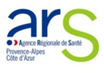  En partenariat avec :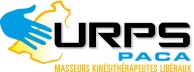 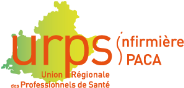 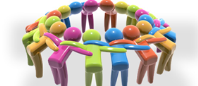 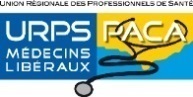 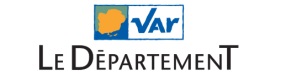 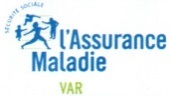 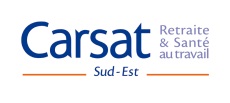 Territoire de la PTA : Action de l’EMGEH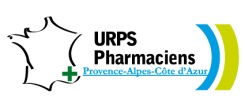 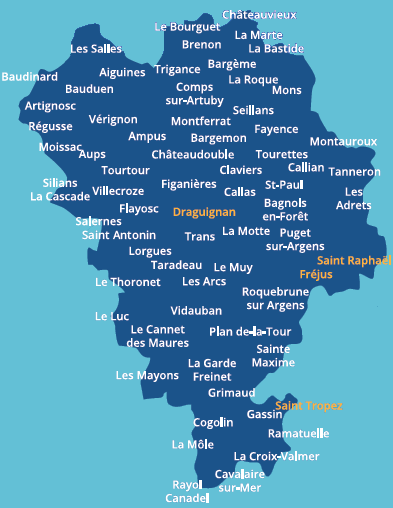 Equipe Mobile Gériatrique Extra Hospitalière :EMGEHUn service d’appuipour les professionnels au bénéfice des personnes âgées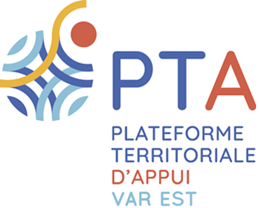 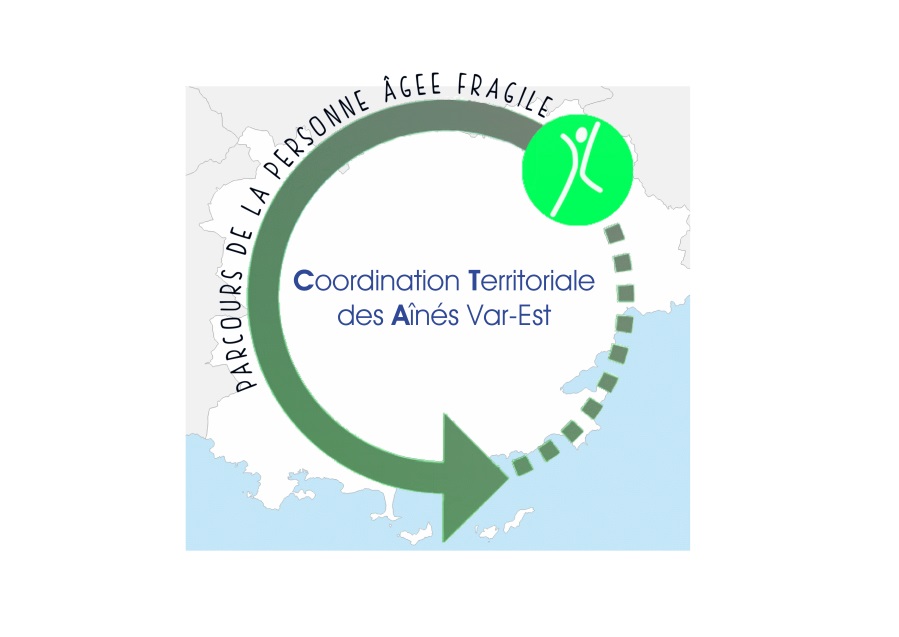 Plateforme Territoriale d’Appui (PTA) Var-EstMail : contact@ptavarest.fr Tél : 04 94 47 02 02Notre équipeL’équipe mobile gériatrique extrahospitalière (EMGEH)  est composée de deux antennes :Centre hospitalier de la Dracénie :Dr Laurence CHAIX, chef du pôle   gérontologiqueCentre Hospitalier                  Inter-communal                           de Fréjus Saint-Raphaël :Dr Françoise KAIDOMAR, chef du  pôle gérontologiqueChaque antenne est composée :d’un médecin gériatre,d’une infirmière,d’une ergothérapeute etd’une secrétaire.Demande d’intervention via un numéro unique : PTA VAR EST 04 94 47 02 02Pour quoi faire ?L’EMGEH a un rôle majeur d’interface entre la ville et l’hôpital.Maillon important de la filière gériatrique, elle permet, en lien avec les professionnels intervenant à domicile de rendre possible une évaluation à domicile dans les conditions de vie du patient et en présence des aidants.de favoriser le maintien à domicile par une évaluation approfondie des besoinsPour qui ?Au service des personnes âgées de 75 ans et plus présentant une situation complexeSollicitation possible par l’ensemble des professionnels : médecins et infirmiers libéraux, pharmaciens, kinésithérapeutes, établissements de santé, CCAS et services à domicile, CLIC, travailleurs sociauxSur le lieu de résidence de la personne âgée Nos missionsFaciliter le maintien à domicileDispenser une évaluation gérontologique à domicile en appui des coordinations cliniques de proximité : médecin traitant, IDE, pour la constitution des plans personnalisés de santéEviter le passage aux urgences quand ce n’est pas utile, permettre une orientation adaptée au patient dans la filière gériatrique de faciliter l’orientation du patient dans la filière gériatrique si besoin : consultation, consultation mémoire, hospitalisation, SSRDévelopper un travail en pluridisciplinaritéAméliorer la prise en charge médicamenteuse et lutte contre l’iatrogénieParticiper à la formation des équipes soignantes 